МБДОУ д/с №1 «Сказка»Сценарий пижамной вечеринки ко дню смеха для старших дошкольников«Веселые пижамки»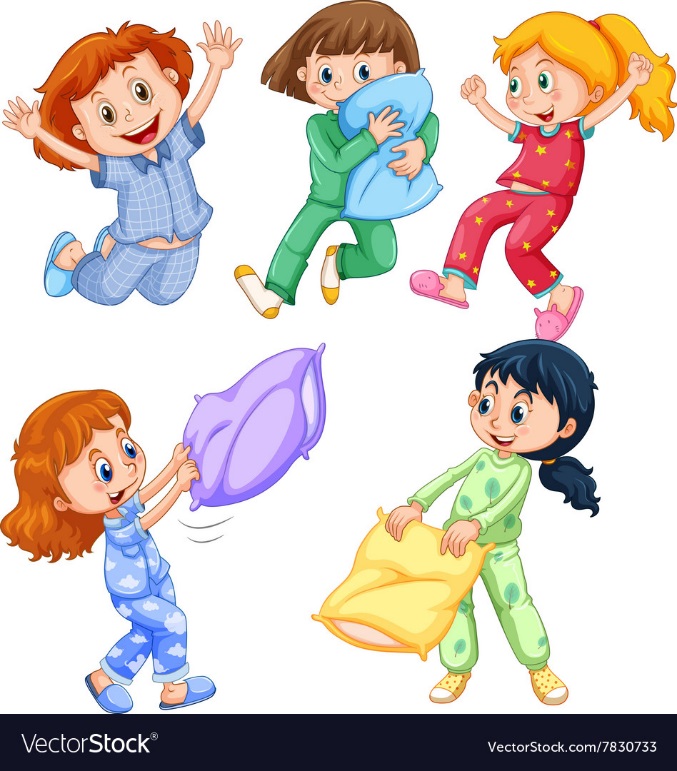 Инструктор по физической культуреИлибаева Н.В.Данилов,2021Цель:- учить детей творчески использовать свой двигательный опыт в условиях эмоционального общения со сверстниками.Задачи:- приобщать к здоровому образу жизни;- развивать у детей активность, стремление к достижению успеха, выдержки и настойчивости;- укреплять внутрисемейные отношения посредством досуга.Ход мероприятияВсе переодеваются в пижамы, обувают тапочки, берут с собой подушки и игрушки и отправляются в подготовленный для вечеринки зал.Ведущий: Приглашаю вас, друзья, на весёлый праздник я!Нынче можно громко топать, и в ладоши громко хлопать,Можно прыгать и шуметь, танцевать и песни петь,В игры разные играть, только, чур, нельзя скучать!Ребята, кто же знает какой сегодня праздник? (ответы детей). Правильно, и в честь этого веселого праздника, я решила устроить пижамную вечеринку- вечеринку веселых пижамок!
Каждый вечер все пижамки Веселятся и шалят, Не помогут даже няньки, Успокоить всех ребят.
Сегодня будет много песен, танцев, весёлых конкурсов и загадок. Вы готовы начать веселье? (ответы детей)
Ведущий: Ещё громче - вы готовы веселиться? (да)Тогда вечеринку «Веселых пижамок» объявляю открытой!!!Ведущий:Что ребята, вы сидите, а ну скорее выходите и с подушками спляшите!Ребенок: Тащи скорей пижаму,
Ты в ней не будешь спать,
А танец мы с подушками
Будем  танцевать.Дети группы «Золотая рыбка» исполняют «Танец с подушками»Ведущий: А разве вечеринки бывают без гостей?С гостями праздники, конечно, веселей!Давайте дружно позовём: «Гости, гости, мы вас ждём!»Звучит песня «Сюрприз». В зал входит Большой сюрприз – это подружки – хохотушки, накрытые тканью и перевязанные большим подарочным бантом (внутри хохотушки держат раскрытый зонт, на нём лежит ткань. Ведущая развязывает бант, выходят подружки – хохотушки, стреляют из хлопушки).Хохотушка: Здравствуйте, детишки, девчонки и мальчишки!Мы пришли день смеха вместе с вами отмечать!Веселушка: Будем в игры играть, будем петь да плясать!Никого сюда не будем ни впускать, ни выпускать.Хохотушка: Ребята, а вы хотите с нами повеселиться? (дети отвечают)Тогда вставайте и движения  повторяйте!Хохотушка и Веселушка: (вместе)Мы весёлые подружки, хохотушки - веселушки.Мы в ладоши хлопаем…. (дети хлопают)Мы ногами топаем (дети топают)Надуваем щёчки…. (дети надувают щёки)Скачем на носочках….(дети прыгают на носочках)И друг другу даже язычки покажем (дети показывают языки)Дружно прыгнем к потолку…. (дети подпрыгивают)Ручки поднесём к виску….(дети крутят рукой у виска)Оттопырим ушки…. (дети оттопыривают уши)Хвостик на макушке ….(дети показывают хвостик на голове)Шире рот откроем….(дети открывают рот широко).Гримасы все построим….(дети строят гримасы)Как скажу я цифру «три» - все с гримасами замри!Раз – два – три….(дети замирают с гримасами)Хохотушка  Ой, какие молодцы, повеселились от души!Веселушка  Ребята, а я смотрю у вас здесь какая - то необычная вечеринка!!! Расскажите, что это вы все вдруг в пижамки переоделись?(ответы детей)Хохотушка Супер! Ура! Мы на «пижамную вечеринку» попали!!!(начинает читать рэп, Веселушка хлопает в ладоши вместе с ребятами, задавая ритм)Пижама-пати (2 раза), Мы ждем вас на закате!
Пижама-пати(2 раза), Здесь друзья, подруги, кстати! 
Пижама-пати(2 раза), Мы танцуем на кровати!
Пижама-пати(2 раза), Нам и ночи всей не хватит!Веселушка: На пижамной вечеринке нам конечно не обойтись без игр и конкурсов!!!Хохотушка Я как раз знаю парочку «пижамных конкурсов», ребята хотите поиграть? (ответы детей) Проводится игра-эстафета «Черепашки»Ход игры: дети стоят в колоннах, первый игрок встаёт на четвереньки, ему на спину кладут подушку - это "панцирь черепахи", задача доползти до отмеченного места, вернуться обратно, не потеряв при этом подушку и передать эстафету следующему игроку. Побеждает команда, первая завершившая эстафету.Веселушка: Какие веселые черепашки у нас получились! Молодцы, ребята! Давайте теперь проверим кто более прыгучий. Устроим прыжки в наволочках!Проводится игра-эстафета «Прыжки в наволочках»Ход игры: дети остаются в колоннах, первый игрок залезает ногами в наволочку, добегает до отмеченного места, так же возвращается к команде и передаёт эстафету следующему игроку. Побеждает команда, первая завершившая эстафету.Хохотушка:  А теперь вставайте, дружно танец начинайте!Проводится игра-повторялка «Мультзарядка»Веселушка Здорово потанцевали и немножечко устали! Вы ребятки отдыхайте и загадки отгадайте!1. День закончен, и опятьНужно глазки закрывать.Дети спят - и сын и дочь.К нам с небес спустилась …(ночь)2.Кто всегда в вечерний часСпать укладывает нас? –Наши верные подружкиМягкие как пух … (подушки)3.Дарит разные картинкиДаже среди лета льдинкиНочью к нам приходит онЭто самый сладкий... (сон)4.Днём спит на ней подушка,А по ночам – Андрюшка.Если ты устал играть,То ложишься на… (кровать)5.Днём о ней я позабуду,Вечером ищу повсюду,Ночью ж лучшая подружка,Для меня моя…(подушка).6. Из небесной из реки Разлетелись пузырьки И на небе на ночном Засверкали серебром. Это ночью поздно Появились … (Звёзды)Хохотушка Молодцы мои ребятки, отгадали все загадки! Предлагаю еще повеселиться и построить башню из подушек!
Проводится игра «Башня из подушек»
Ход игр: дети делятся на две команды, каждой выдается равное количество подушек. Необходимо построить самую высокую башню.Веселушка: А теперь, друзья без шуток,устроим петушиные бои подушкой!Проводится игра «Петушиные бои подушкой»Ход игры: Дети разбиваются на пары. Каждый из участников берет свою подушку и встает на одной ноге. Задача игроков - сбить соперника, чтобы он встал на обе ноги.Хохотушка: Ребятишки, девчонки и мальчишки, отвечайте мне скорей приходилось ли вам когда-нибудь рисовать на подушке? (ответы детей) А сегодня, в день смеха, я предлагаю каждой группе сделать свою веселую подушку! У меня есть вот такие «печальные подушки» Разрисуйте их скорее, чтобы стало веселее!Каждая группа разрисовывает с помощью маркеров свою подушку. Ведущий: Все большие молодцы, веселились от души!Если вам смешинки в рот вдруг случайно попадут,Не сердитесь, не ворчите – хохочите, хохочите!С праздником вас, ребята, ещё раз! С днём смеха! Старайтесь быть в хорошем настроении и дарить свои улыбки окружающим людям не только в этот праздничный день, а всегда! Наша вечеринка «Веселых пижамок» подходит к концу, но какая же вечеринка без фуршета, по-этому, я вас всех приглашаю на фуршет! После фуршета, дети уходят под музыку из зала.